УПРАВЛЕНИЕ ОБРАЗОВАНИЯ АДМИНИСТРАЦИИМУНИЦИПАЛЬНОГО РАЙОНА «КОРТКЕРОССКИЙ»ПРИКАЗ11 октября 2021 года	                                                                                                    № ОД- 02 /111021Об организации работы по введению ФГОС в общеобразовательныхорганизациях Корткеросского районаНа основании статьи 28 Федерального закона от 29.12.2012 № 273-ФЗ «Об образовании в Российской Федерации», приказа Министерства просвещения от 31.05.2021 № 286 «Об утверждении федерального государственного образовательного стандарта начального общего образования», приказа Министерства просвещения от 31.05.2021 № 287 «Об утверждении федерального государственного образовательного стандарта основного общего образования», в целях обеспечения нормативно-правового и организационного сопровождения введения и реализации новых федеральных государственных образовательных стандартов начального общего и основного общего образования (далее – ФГОС-2021)ПРИКАЗЫВАЮ:Утвердить состав координационного совета по вопросам управления введением ФГОС-2021 (Приложение 1).Утвердить состав рабочей группы по вопросам сопровождения введения ФГОС-2021 (Приложение 2).Утвердить муниципальный план действий по обеспечению введения ФГОС-2021 на 2021-2022 учебный год (Приложение 3).Заведующему ИМК Управления образования Шрамм А.С.:4.1. Организовать работу рабочей группы и обеспечить методическое сопровождение общеобразовательных организаций по введению ФГОС-2021 через организацию курсовой подготовки педагогических и руководящих работников, проведение муниципальных семинаров, круглых столов, организации наставничества в соответствии с планом. Срок – в течение 2021-2022 года.4.2. Организовать консультирование руководителей, заместителей руководителей общеобразовательных организаций по вопросам разработки:ООП НОО, ООП ООО, рабочих программ учебных предметов, учебных курсов (в том числе и внеурочной деятельности) и учебных модулей учебного плана в соответствии с требованиями ФГОС-2021;рабочей программы воспитания;календарных планов воспитательной работы;программ формирования УУД;адаптированных образовательных программ (при наличии учащихся с ОВЗ и детей-инвалидов);комплектования библиотеки УМК по всем предметам учебных планов для реализации ФГОС-2021 в соответствии с федеральным перечнем учебников;реализации модели сетевого взаимодействия общеобразовательных организации и профильных учреждений, учреждений образования, обеспечивающего реализацию ООП НОО, ООП ООО в рамках перехода на ФГОС-2021. Срок – в течение 2021- 2022 года. 4.3. Организовать проведение мониторинга готовности к введению и реализации ФГОС-2021. Срок – февраль 2022 года. 4.4. Обеспечить информационное сопровождение введения ФГОС-2021. Срок – в течение 2022-2023 гг.Руководителям общеобразовательных организаций:5.1. Определить модель перехода на ФГОС-2021. Разработать и утвердить план мероприятий, обеспечивающих введение ФГОС-2021. Срок – до 01.02.2022 г.5.2. Внести коррективы в план методической работы школы при переходе на ФГОС-2021, включить изучение нормативных документов по переходу на новые стандарты, проведение внутришкольных методических семинаров, ориентированных на проблемы перехода на ФГОС-2021. Срок до 20.01.2022г. 5.3. Обеспечить разработку: 5.3.1 на основе примерных ООП соответствующего уровня образования ООП общеобразовательной организации, в том числе программы воспитания, программ формирования УУД, адаптированных образовательных программы в соответствии с требованиями ФГОС-2021. Срок – до 15.04.2022 г. 5.3.2 проектов учебных планов, календарных планов воспитательной работы, планов внеурочной деятельности на 2022-2023 учебный год по ФГОС-2021 в соответствии с образовательными потребностями обучающихся и запросами родителей. Срок – до 15.04.2022 г.5.3.3 рабочих программ учебных предметов, учебных курсов (в том числе и внеурочной деятельности) и учебных модулей учебного плана на 2022-2023 учебный год в соответствии с требованиями ФГОС-2021. Срок – до 31.08.2022 г.5.4. Определить список УМК для уровней НОО и ООО. Срок – до 15.04.2022 г.5.5. Провести диагностику образовательных потребностей и профессиональных затруднений педагогических работников в условиях перехода на ФГОС-2021. Разработать план-график курсовой подготовки педагогических работников, реализующих ООП НОО, ООП ООО. Срок – до 20.01.2022 г. 5.6. Обеспечить участие педагогов в разработке разделов ООП образовательной организации, проведении методических семинаров, круглых столов, «открытых» уроков, мастер-классов, внеурочных занятий и мероприятий по введению ФГОС-2021. Срок – в течение 2022-2023 гг. 5.7. Провести разъяснительную работу с родителями (законными представителями) обучающихся по переходу обучающихся на обучение по ФГОС-2021. Утвердить в статусе стажировочной площадки для проведения обучения педагогических работников по вопросам введения и реализации ФГОС-2021 МОУ «СОШ» с. Корткерос.Контроль исполнения приказа оставляю за собой. Приложение 1к приказу Управления образования от 11 октября 2021 г. № ОД- 02 /111021Состав координационного совета по вопросам управления введением ФГОС-2021Приложение 2к приказу Управления образования от 11 октября 2021 г. № ОД- 02 /111021Состав рабочей группы по вопросам сопровождения введения ФГОС-2021Приложение 3к приказу Управления образования от 11.10.2021 г. № ОД-02/111021Муниципальный план действий по обеспечению введения ФГОС-2021 в общеобразовательных организациях Корткеросского районана 2021-2022 учебный год Начальник Управления образования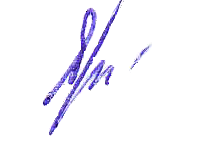 Н.В. ЯрцеваФ.И.О.ДолжностьСфера ответственностиЯрцева Наталья ВладимировнаНачальник Управления образования – руководитель группыКоординация межведомственного и внутриведомственного взаимодействия по вопросам управления введением ФГОС-2021 в муниципальных общеобразовательных организацияхПопова Татьяна Геннадьевназаместитель начальника Управления образованияОбщие вопросы управления и контроля введения ФГОС-2021 в муниципальных общеобразовательных организацияхШрамм Анна СтепановнаЗаведующий ИМК Управления образованияВопросы методического сопровождения введения ФГОС-2021Прудникова Галина РомановнаГлавный экономист Управления образованияВопросы обеспечения введения ФГОС-2021Фролова Юлия ВалерьевнаПедагог-психолог Управления образованияВопросы психолого-педагогического сопровождения участников образовательных отношений в период введения ФГОС-2021Ф.И.О.ДолжностьСфера ответственностиШрамм Анна СтепановнаЗаведующий ИМК Управления образования – руководитель группыКоординация деятельности рабочей группы и сопровождение предметной области «Иностранный язык»Изъюрова Лариса ПетровнаМетодист ИМКСопровождение процесса введения ФГОС начального общего образования и предметной области «Математика и информатика»Демина Эльвира МихайловнаМетодист ИМКСопровождение процесса введения ФГОС основного общего образования и предметной области «Технология»Латкина Мария ПавловнаМетодист ИМКСопровождение предметных областей «Искусство», «Физическая культура и ОБЖ»Михайлова Татьяна НиколаевнаМетодист-тьютор, учитель географии МОУ «СОШ» п. АджеромСопровождение предметной области «Естественнонаучные предметы»Ракова Ирина АнатольевнаМетодист-тьютор, учитель истории и обществознания МОУ «СОШ» с. КорткеросСопровождение предметной области «Общественно-научные предметы»Шевелёва Татьяна НиколаевнаМетодист-тьютор, учитель русского языка и литературы МОУ «СОШ» с. КорткеросСопровождение предметной области «Русский язык и литература»№ п/пСодержание деятельностиСрокиОтветственныеПланируемый результат1. Организационно-управленческая деятельность1. Организационно-управленческая деятельность1. Организационно-управленческая деятельность1. Организационно-управленческая деятельность1. Организационно-управленческая деятельность1. Организационно-управленческая деятельность1.1Создание рабочей группы при Управлении образования администрации МО МР «Корткеросский» (далее – Управление образования) по введению обновленных ФГОС НОО и ФГОС ООО (далее – ФГОС-2021)Октябрь 2021 г.Заведующий ИМК Управления образования Шрамм А.С.Приказ об организации работы по введению ФГОС в общеобразовательных организациях Корткеросского района1.2Разработка и утверждение муниципального плана действий по обеспечению введения ФГОС-2021 на 2021-2022 учебный годОктябрь 2021 г.Рабочая группа по введению ФГОС-2021Размещение на сайте Управления образования муниципального плана действий по обеспечению введения ФГОС-2021 на 2021-2022 учебный год1.3Разработка и утверждение муниципальными общеобразовательными организациями (далее – МОО) планов введения ФГОС-2021Октябрь-ноябрь 2021 г.Директора МООПланы введения ФГОС-2021, размещенные на сайтах МОО1.4Корректировка планов работы муниципальных методических объединений (включение вопросов по введению ФГОС-2021)Октябрь-ноябрь 2021 г.Руководители ММООбновленные планы работы ММО, размешенные на сайте Управления образования1.5Проведение семинаров, круглых столов и совещаний с управленческими командами МОО по корректировке локальных нормативных актов, разработке ООП, другим вопросам введения ФГОС-20212 раза в месяц (ноябрь-май)Заведующий ИМК Управления образования Шрамм А.С.Оперативное решение вопросов по организации и обеспечению введения ФГОС-2021 1.6Формирование перечня оборудования по ФГОС-2021Январь-февраль 2022 г.Демина Э.М., методист ИМКОбеспечен мониторинг готовности материально-технической базы МОО к введению ФГОС-20211.7Проведение мониторинга готовности МОО к введению ФГОС-2021 Январь-февраль 2022 г.Заведующий ИМК Управления образования Шрамм А.С.Аналитическая справка с результатами оценки соответствия кадровых, материально-технических и информационно-методических условий МОО требованиям ФГОС-20211.8Проведение анализа ООП МОО на соответствие требованиям ФГОСМай-июнь 2022 г.Рабочая группа по введению ФГОС-2021Установление качества разработки ООП и их соответствия требованиям ФГОС для обеспечения образовательного процесса в 2022-2023 учебном году 1.9Контроль выполнения муниципального плана действий по обеспечению введения ФГОС-2021Июнь 2022 г.Заведующий ИМК Управления образования Шрамм А.С.Установление результатов введения ФГОС-2021 в МОО, приказ Управления образования2. Работа с педагогическими коллективами МОО2. Работа с педагогическими коллективами МОО2. Работа с педагогическими коллективами МОО2. Работа с педагогическими коллективами МОО2. Работа с педагогическими коллективами МОО2. Работа с педагогическими коллективами МОО2.1.Организация и контроль участия педагогических и руководящих работников МОО в курсах повышения квалификации и стажировках по вопросам введения и реализации ФГОС-2021Февраль-апрель 2022 г.Заведующий ИМК Управления образования Шрамм А.С.Обеспечено повышение профессиональной компетентности педагогов и руководителей МОО по вопросам введения и реализации ФГОС-20212.2.Обеспечение организации наставничества в МОО по вопросам введения ФГОС-2021Январь-июнь 2022 г.Педагог-психолог ИМК Управления образования Фролова Ю.В.Обеспечена реализация модели наставничества в МОО по вопросам введения ФГОС-20212.3.Совершенствование методической поддержки педагогов и МОО2021-2022 уч. годЗаведующий ИМК Управления образования Шрамм А.С.Обновлены формы и содержание методической работы ИМК Управления образования и МОО2.4.Выявление и обобщение успешных практик педагогов МОО по введению ФГОС-20212021-2022 уч. годЗаведующий ИМК Управления образования Шрамм А.С.Опубликованный банк методических практик на сайте Управления образования